Name : ……………………………    Class : ………………    worksheet : ( 5 )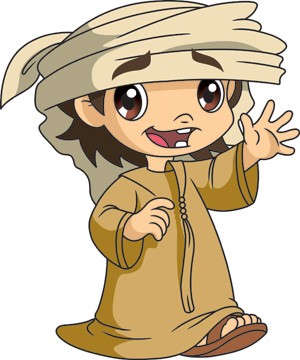 1 ) Trace the alphabet letters :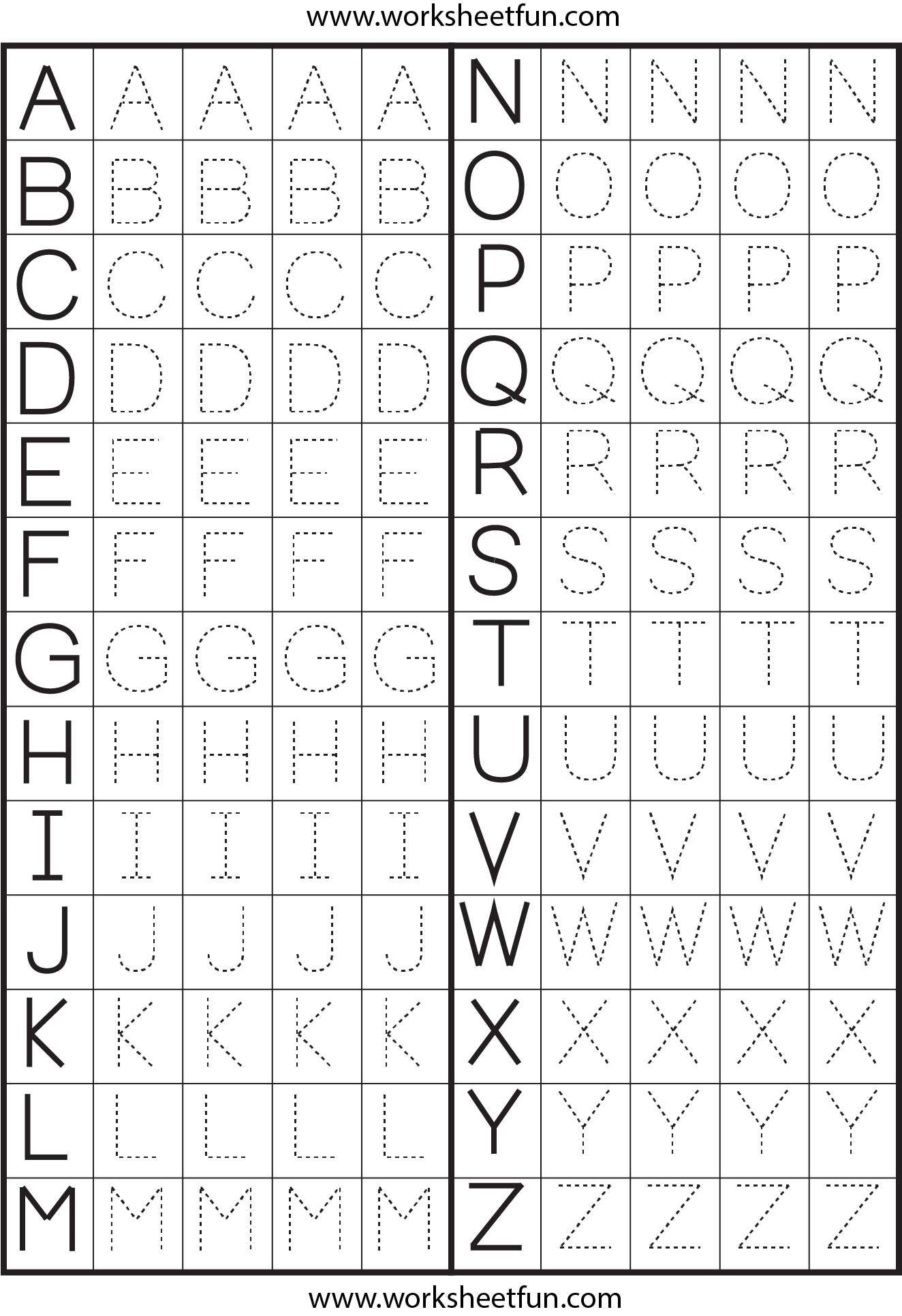 How is your result ?How is your result ?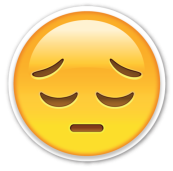 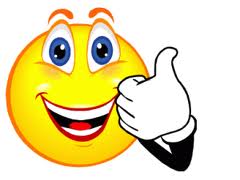 